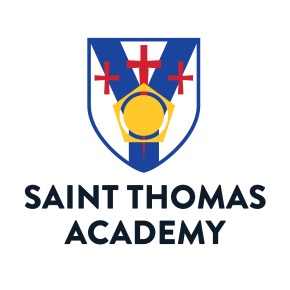 Spanish TeacherPOSITIONSaint Thomas Academy seeks a Full-time Spanish Teacher, grades 9-12, for the 2021-22 school year. The qualified candidate will be willing to embrace the mission of Saint Thomas Academy and the philosophy of the World Language Department.JOB DESCRIPTIONSaint Thomas Academy employees advance the mission of the Academy by developing the intellectual, spiritual, moral and physical potential of each cadet, and by cultivating the practice of leadership so that each student has the skills and confidence to be a leader.  GENERAL RESPONSIBILITIESSupport Saint Thomas Academy and the St. Paul/Minneapolis Archdiocese’s mission and goals and actively articulate them to the Academy’s constituents and the wider communityActively participate in World Language department functions of the AcademyIn support of the mission and goals of Saint Thomas Academy, employees will follow all school policies and proceduresProvide leadership consistent with Catholic teaching.  Employment in and by the Church is substantially different from secular employment.  Church employees must conduct themselves in a manner which is consistent with and supportive of the mission and purpose of the Church.  Their public behavior must not violate the faith, morals or laws of the Church or the Archdiocese, such that it can embarrass the Church or give rise to scandal.  It is expected that all employees will respect Catholic doctrine and religious practices.  Reasonable accommodation for the religious practices of employees not of the Roman Catholic faith will similarly be provided.REPRESENTATIVE RESPONSIBILITIESPrepare purposeful and appropriate lesson plans that provide for effective teaching strategies and maximize student engagementUtilize a variety of instructional techniques to meet the individual needs of studentsCreate a classroom environment conducive to learning by employing a variety of appropriate teaching strategiesEncourage student enthusiasm for the learning process and the development of good study habitsRecognize academic/social/emotional struggles and make referrals to the counseling department as appropriateUse effective oral and written expressionAssist in the ongoing curriculum articulation and review processUtilize appropriate digital tools and resourcesMaintain a class webpage and gradebook as indicated by the schoolProvide additional time beyond the regular schedule for tutoring, as necessaryDevelop and implement reasonable behavior expectations and appropriate classroom management techniquesTake necessary and reasonable precautions to protect students, equipment, materials and facilitiesMaintain regular communication with parents through multiple avenues, including: parent-teacher conferences, telephone, e-mail communication, and phone callsStudent evaluation:Assess student learning on a regular basis using multiple assessment methodsProvide student progress reports as indicated by the grading deadlinesRespect the confidentiality of records and information regarding students, parents, and teachers in accordance with school policiesPROFESSIONAL GROWTH:Participate in professional development opportunities to improve knowledge of subject matter, maintain professional licensure, and improve best practicesCollaborate in planning efforts, as called upon by department or administrationAttend faculty, department, and committee meetings as scheduledJOB QUALIFICATIONSAppropriate degree and experience working with middle and/or high school students requiredAdvanced degree and appropriate licensure preferredFurther Instructions:Qualified candidates should send a cover letter, resume and references to:Deborah Berglund, Human Resources Manager, Saint Thomas Academy, via email dberglund@cadets.com or mail to 949 Mendota Heights Road, Mendota Heights, MN  55120Position will remain open until filled